Fjelltur til Pellestova     13.-14. september eller 14.- 15. september 2016Velkommen til to dager i fjellet hvor du kan oppleve flott natur, god mat, og ulike aktiviteter sammen med andre. Pellestova ligger innenfor Hafjelltoppen, 970 moh., og er et moderne fjellhotell med direkte adkomst til høyfjellet og fine turmuligheter.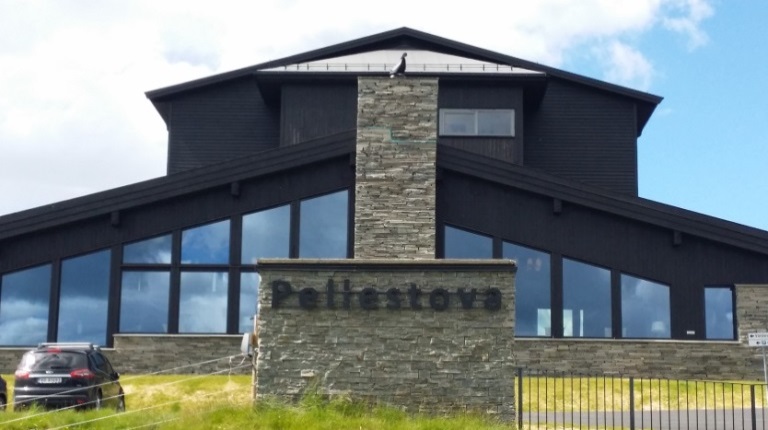 ProgramVi legger opp til fjelltur mot Pellevatnet og Reinsfjellet, kreativ aktivitet og ulike gruppeaktiviteter. Om kvelden nyter vi en 3- retters middag i hotellets restaurant før vi avrunder kvelden med litt underholdning og sosial samling i peisestua. Detaljert program sendes ut i august. Følg med på www.kulturnettverk.no. EgenandelKr. 650,- for dobbeltrom/ fjellsuite og kr. 750,- for enkeltrom. Betales i resepsjonen under oppholdet, og dekker; overnatting lunsj og 3- retters middag ankomstdag frokost og lunsj avreisedag deltagelse i ønskede aktiviteterPåmeldingDu melder deg på til kontaktperson i kommunen du bor i eller enhet du er tilknyttet på Sanderud/ DPS. Se liste under.Oppgi ved påmeldingØnske om enkeltrom, dobbeltrom eller fjellsuite (2 soverom, stue og bad). Oppgi hvem du eventuelt kan dele rom/ leilighet med. MatallergierNavnene til alle påmeldte vil bli oppgitt ved reservasjon av hotellrom. Vi gjør oppmerksom på at det er alkoholsalg ved hotellet.Påmelding sendes samlet fra kommune/ enhet innen 2. september til; line.merete.libak@sykehuset-innlandet.no. Bruk vedlagt skjema.Begrenset kapasitet = først til mølla. Blir det skjevt fordelt kan dere bli spurt om å bytte dag.Forslag til pakkelisteHa på;UllsokkerVarm genser (for eksempel ullgenser/ fleecegenser)Jakke og bukse (gjerne vindtett)Sko som holder deg varm og tørr på bena Eventuelt langt undertøy (gjerne superundertøy/ ull) og lue/ votterHa med;Til fjelltur; liten sekk, sitteunderlag, drikkeflaske/ termosKlær til middag på kveldenInnesko ToalettsakerSkifteklærKontaktperson for påmeldingEidskog kommuneMona Kleiv62 83 36 00Elverum kommuneBorghild Brandvold62 43 30 78Grue kommuneAnita Larsen48040899Hamar kommuneWenche Haslie62 51 05 33Kongsvinger kommuneDagsenteret99 16 07 96 Løten kommuneErna Østberg91 88 78 92Nord- Odal kommuneMagnus A. SkauliRingsaker kommuneMorten Trosvik62 33 52 39 Stange kommuneRolf Olav Hårseth62 56 21 13 Sør- Odal kommuneAnette WilhelmsenÅsnes kommuneAnita WikSI Sanderud:62 58 14 00Avd. psykosebehandling og rehabilitering Enhet for tidlig intervensjon ved psykoserPia Johnsen62 58 15 01Enhet for psykose, Løbakk Guro Bekken62 58 17 00Lukket enhet Ole Magnus Bull62 58 15 25DPS Hamar/ Elverum62 58 18 09Enhet for akutte tjenester døgn 1Kari Hege HvidstenEnhet for akutte tjenester døgn 2Roger LauritsenEnhet for allmennpsykiatriEli Stubrud62 58 14 71DPS KongsvingerBjørg Udahl62 88 75 35 